12/06/2023 14:53BionexoRESULTADO – TOMADA DE PREÇO2023126EM32690HEAPAO Instituto de Gestão e Humanização – IGH, entidade de direito privado e sem finslucrativos, classificado como Organização Social, vem tornar público o resultado daTomada de Preços, com a finalidade de adquirir bens, insumos e serviços para oHEAPA - Hospital Estadual de Aparecida de Goiânia, com endereço à Av. Diamante,s/n - St. Conde dos Arcos, Aparecida de Goiânia/GO, CEP: 74.969-210.Bionexo do Brasil LtdaRelatório emitido em 12/06/2023 14:51CompradorIGH - HUAPA - HOSPITAL DE URGÊNCIA DE APARECIDA DE GOIÂNIA (11.858.570/0004-86)AV. DIAMANTE, ESQUINA C/ A RUA MUCURI, SN - JARDIM CONDE DOS ARCOS - APARECIDA DE GOIÂNIA, GO CEP:74969-210Relação de Itens (Confirmação)Pedido de Cotação : 258889014COTAÇÃO Nº 32690 - MEDICAMENTOS - HEAPA DEZEMBRO 2022Frete PróprioObservações: OBSERVAÇÕES: *PAGAMENTO: Somente a prazo e por meio de depósito em conta PJ do fornecedor.*FRETE: Só serão aceitas propostas com frete CIF e para entrega no endereço: AV. DIAMANTE, ESQUINA C/ A RUAMUCURI, JARDIM CONDE DOS ARCOS, AP DE GOIÂNIA/GO CEP: 74969210, dia e horário especificado. *CERTIDÕES:As Certidões Municipal, Estadual de Goiás, Federal, FGTS e Trabalhista devem estar regulares desde a data daemissão da proposta até a data do pagamento. *REGULAMENTO: O processo de compras obedecerá ao Regulamentode Compras do IGH, prevalecendo este em relação a estes termos em caso de divergência.Tipo de Cotação: Cotação EmergencialFornecedor : Todos os FornecedoresData de Confirmação : TodasFaturamentoMínimoValidade daPropostaCondições dePagamentoFornecedorPrazo de EntregaFrete ObservaçõesInjemed MedicamentosEspeciais LtdaBELO HORIZONTE - MGThais Soares - null8 dias apósconfirmação1R$ 250,000011/12/202230 ddlCIFnullhospitalar@injemed.comMais informaçõesProgramaçãode EntregaPreço PreçoUnitário FábricaValorTotalProdutoCódigoFabricante Embalagem FornecedorComentárioJustificativaRent(%) QuantidadeUsuárioDEVIDO AS FERIASCOLETIVAS, PEDIDOSCONFIRMADOS APOSDIA 13-12-2022, SERAOENTREGUES DEPOIS DODIA 06-01-2023.PRODUTO MANIPULADODE ACORDO COM ARDC 67/2007,FATURAMENTO MINIMOR$250,00 BOLETOBANCARIO 30 DIAS, E-MAILPolidocanol1% - ampola2m -DaniellyEvelynPereira DaCruzPOLIDOCANOLSOL. INJ. 1%2ML -> -Polidocanol% -ampola 2m,INJEMEDINJEMED -ampola - Medicamentossolucaoinjetavel -INJEMEDampolaInjemed1R$R$R$460,0000132283--100 Ampola4,6000 0,0000AMPOLA DEEspeciais Ltda2ML05/06/202315:23hospitalar@injemed.comTotalParcial:R$460,00001100.000.0Total de Itens da Cotação: 1Total de Itens Impressos: 1TotalGeral:R$460,0000Clique aqui para geração de relatório completo com quebra de páginahttps://bionexo.bionexo.com/jsp/RelatPDC/relat_adjudica.jsp1/1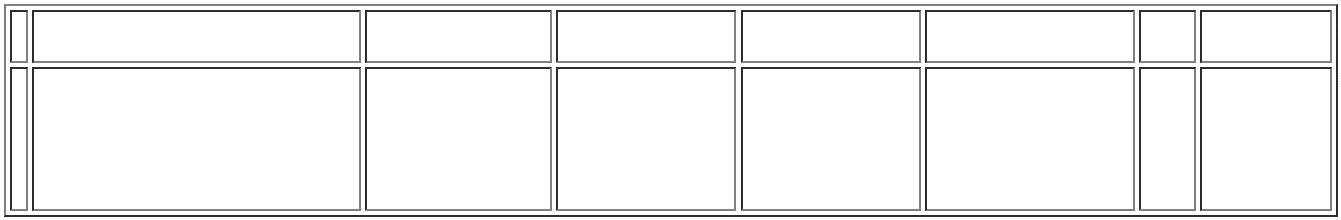 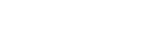 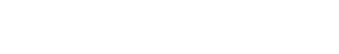 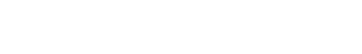 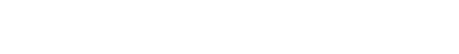 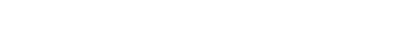 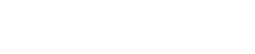 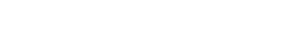 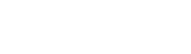 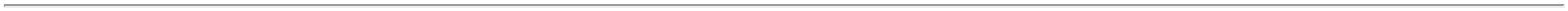 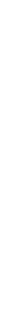 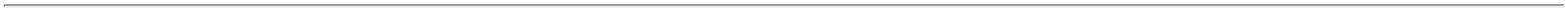 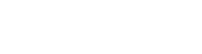 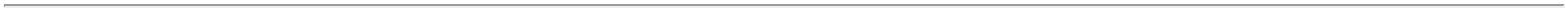 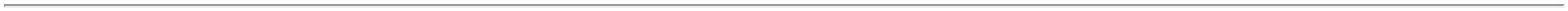 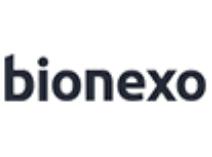 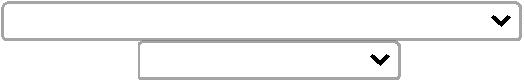 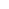 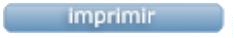 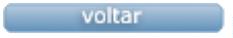 